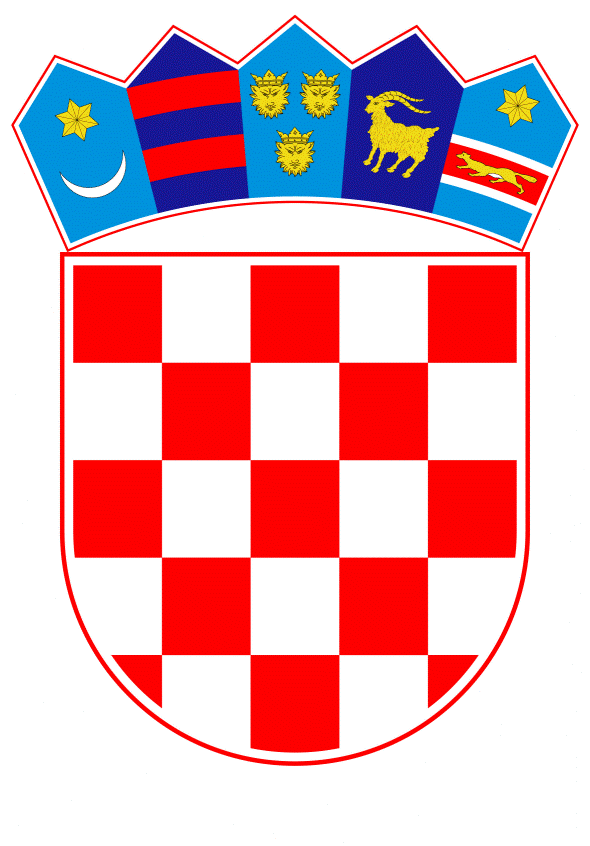 VLADA REPUBLIKE HRVATSKEZagreb, 29. prosinca 2022.______________________________________________________________________________________________________________________________________________________________________________________________________________________________MINISTARSTVO GOSPODARSTVA I ODRŽIVOG RAZVOJA										NACRTPRIJEDLOG UREDBE O IZNOSU, ROKU I NAČINU UPLATE SREDSTAVA ZA FINANCIRANJE RAZGRADNJE I ZBRINJAVANJA RADIOAKTIVNOG OTPADA I ISTROŠENOGA NUKLEARNOG GORIVA NUKLEARNE ELEKTRANE KRŠKOZagreb, prosinac 2022.VLADA REPUBLIKE HRVATSKENa temelju članka 10. stavka 5. Zakona o Fondu za financiranje razgradnje i zbrinjavanja radioaktivnog otpada i istrošenoga nuklearnog goriva Nuklearne elektrane Krško („Narodne novine“, broj 107/2007 i 21/2022), Vlada Republike Hrvatske je na sjednici održanoj ___________ 2022.  donijelaUREDBUO IZNOSU, ROKU I NAČINU UPLATE SREDSTAVA ZA FINANCIRANJE RAZGRADNJE I ZBRINJAVANJA RADIOAKTIVNOG OTPADA I ISTROŠENOGA NUKLEARNOG GORIVA NUKLEARNE ELEKTRANE KRŠKOČlanak 1.Ovom Uredbom propisuje se iznos, rok i način uplate sredstava za financiranje razgradnje i zbrinjavanja radioaktivnog otpada i istrošenoga nuklearnog goriva Nuklearne elektrane Krško (u daljnjem tekstu: sredstva). Članak 2.(1) Sukladno Trećoj reviziji Programa razgradnje Nuklearne elektrane Krško i Trećoj reviziji Programa odlaganja radioaktivnog otpada i istrošenoga nuklearnog goriva (u daljnjem tekstu: Program razgradnje i odlaganja), koja je potvrđena od strane Međudržavnog povjerenstva za praćenje provedbe Ugovora između Vlada Republike Hrvatske i Republike Slovenije o uređenju statusnih i drugih pravnih odnosa u vezi ulaganja, korištenja i razgradnje NE Krško 14. srpnja 2020. (u daljnjem tekstu: Međudržavno povjerenstvo), sredstva se uplaćuju u iznosu od 9.760.000,00 EUR-a godišnje.(2) Iznos sredstava iz stavka 1. ovoga članka može biti izmijenjen u skladu s revizijom Programa razgradnje potvrđenom od strane Međudržavnog povjerenstva.Članak 3.Sredstva iz članka 2. stavka 1. ove Uredbe uplaćuju se na račun Fonda za financiranje razgradnje i zbrinjavanja radioaktivnog otpada i istrošenoga nuklearnog goriva Nuklearne elektrane Krško (u daljnjem tekstu: Fond), IBAN HR2723900011300004346, otvoren kod Hrvatske poštanske banke d.d., Zagreb.Članak 4.Sredstva se uplaćuju na račun Fonda do prestanka rada Nuklearne elektrane Krško sukladno Ugovoru između Vlade Republike Hrvatske i Vlade Republike Slovenije o uređenju statusnih i drugih pravnih odnosa vezanih uz ulaganje, iskorištavanje i razgradnju Nuklearne elektrane Krško („Narodne novine – Međunarodni ugovori“, broj 9/2002), odnosno dok se ne ostvari planirani iznos sredstava utvrđen Programom razgradnje i odlaganja.Članak 5.Obveznik uplate sredstava na račun Fonda je Hrvatska elektroprivreda d.d. Članak 6.(1) Obvezu uplate sredstava u iznosu utvrđenom u članku 2. stavku 1. ove Uredbe, Hrvatska elektroprivreda d.d. ispunjavat će u četiri tromjesečne rate godišnje, svaku u iznosu od 2.440.000 EUR-a.(2) Tromjesečne rate iz stavka 1. ovoga članka, Hrvatska elektroprivreda d.d. dužna je uplatiti najkasnije do kraja ožujka, lipnja, rujna i prosinca tekuće godine. Članak 7.(1) Iznos koji je Hrvatska elektroprivreda d.d. preplatila u razdoblju od 14. srpnja 2020. godine do stupanja na snagu ove Uredbe, uzet će se u obzir pri određivanju visine budućih uplata, na način da će se svaka od deset sljedećih rata iz članka 6. stavka 1. ove Uredbe umanjiti za iznos od 1.122.500 EUR-a. (2) Umanjenje se počinje obračunavati od rate za prvo tromjesečje 2023. godine. Članak 8.Danom stupanja na snagu ove Uredbe prestaje važiti Uredba o iznosu, roku i načinu uplate sredstava za financiranje razgradnje i zbrinjavanja radioaktivnog otpada i istrošenoga nuklearnog goriva Nuklearne elektrane Krško („Narodne novine“, broj 155/2008).Članak 9.Ova Uredba objavit će se u „Narodnim novinama“, a stupa na snagu 1. siječnja 2023. OBRAZLOŽENJEUredba o iznosu, roku i načinu uplate sredstava za financiranje razgradnje i zbrinjavanja radioaktivnog otpada i istrošenoga nuklearnog goriva Nuklearne elektrane Krško donosi se na temelju članka 10. stavka 5. Zakona o Fondu za financiranje razgradnje i zbrinjavanja radioaktivnog otpada i istrošenoga nuklearnog goriva Nuklearne elektrane Krško („Narodne novine“, broj 107/2007 i 21/2022).Važećom Uredbom o iznosu, roku i načinu uplate sredstava za financiranje razgradnje i zbrinjavanja radioaktivnog otpada i istrošenoga nuklearnog goriva Nuklearne elektrane Krško („Narodne novine“, broj  155/2008) (u daljem tekstu Uredba) koju je Vlada Republike Hrvatske donijela sukladno gore navedenom Zakonu o Fondu, kao i članku 52. tadašnjeg Zakona o radiološkoj i nuklearnoj sigurnosti, određen je iznos, rok i način uplate sredstava za financiranje razgradnje i zbrinjavanja radioaktivnog otpada i istrošenog nuklearnog goriva Nuklearne elektrane Krško, a obzirom na Prvu reviziju Programa razgradnje Nuklearne elektrane Krško i odlaganja radioaktivnog otpada i istrošenoga nuklearnog goriva (u daljem tekstu: Program). Tadašnji Program odredio je da se godišnje uplaćuje iznos od 14.250.000,00 EUR-a, u protuvrijednosti u kunama, prema srednjem tečaju Hrvatske narodne banke na dan uplate.Važeća Uredba u članku 2. stavak 2. predviđa da iznos sredstava koji se uplaćuje može biti izmijenjen u skladu s revizijom Programa razgradnje i odlaganja potvrđenom od strane Međudržavnog povjerenstva.Međudržavno povjerenstvo je na svojoj 14. sjednici održanoj 14. srpnja 2020. godine prihvatilo Treću reviziju Programa u kojem je sada određeno da HEP d.d. treba uplaćivati iznos od 9.760.000,00 EUR-a godišnje.Sukladno navedenom, predlaže se donošenje nove Uredbe o iznosu, roku i načinu uplate sredstava za financiranje razgradnje i zbrinjavanja radioaktivnog otpada i istrošenoga nuklearnog goriva Nuklearne elektrane Krško radi usklađivanja iznosa uplate sredstava kako je i predviđeno Trećom revizijom Programa razgradnje Nuklearne elektrane Krško i Programa odlaganja radioaktivnog otpada i istrošenoga nuklearnog goriva. S obzirom na to da je visina uplate u Fond, potvrđena odlukom Međudržavnog povjerenstva od 14. srpnja 2020. godine, smanjena u odnosu na dosadašnju visinu uplate za 4.490.000 EUR godišnje, a planirano stupanje na snagu nove Uredbe je 1. siječnja 2023. godine, te imajući u vidu da je Hrvatska elektroprivreda nastavila plaćati viši iznos, Hrvatska elektroprivreda je uplatom 10 rata, na temelju trenutno važeće Uredbe i nakon donošenja nove revizije, preplatila svoju obavezu za 11.225.000 EUR. Uvažavajući navedeno, člankom 7. stavkom 1. predviđeno je da se navedeni preplaćeni iznos uzme u obzir te da se prvih 10 redovnih tromjesečnih rata koje će Hrvatska elektroprivreda uplaćivati temeljem nove Uredbe umanjuju za 1.122.500 EUR, počevši od rate za prvo tromjesečje 2023. godine.Predlagatelj:Ministarstvo gospodarstva i održivog razvojaPredmet:Prijedlog uredbe o iznosu, roku i načinu uplate sredstava za financiranje razgradnje i zbrinjavanja radioaktivnog otpada i istrošenoga nuklearnog goriva Nuklearne elektrane Krško